Семья и семейные ценностиУказом Президента Российской Федерации от 22.11.2023 N 875  2024 год объявлен Годом семьи. Семья является источником любви, понимания и поддержки, учит детей быть добрыми, честными и справедливыми.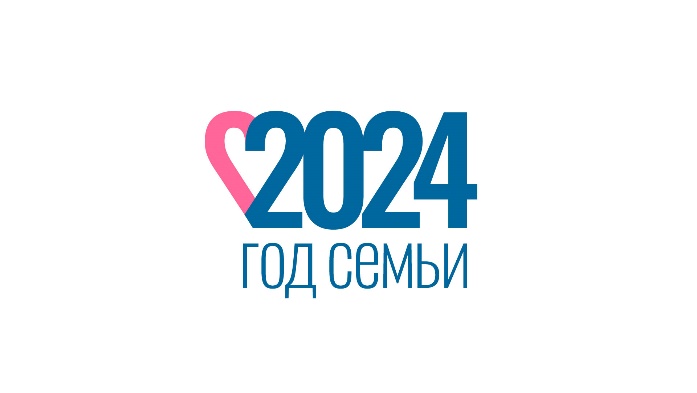 Ежегодно с 2007 года Глава государства своим указом посвящает следующий год той или иной теме для привлечения к ней общественного внимания
Так, 2021 год был Годом науки и технологий, 2022 – Год народного искусства и нематериального культурного наследия, а прошедший 2023 год был ознаменован Годом педагога и наставника. В 2024 году будет уделено особое внимание развитию семейных ценностей, укреплению института семьи и усилению мер поддержки. Семья создаёт человека и поддерживает его стремление к развитию, если членов семьи объединяют ценности, значение которых они хотят делить и с другими людьми: любовь и верность, здоровье и благополучие, почитание родителей, забота о старших и младших, продолжение рода. Особое значение имеет семья в жизни ребёнка, его становлении и поведении. В семье могут формироваться все качества личности.«Крепкая семья — это главная ценность в жизни, которая является оплотом любви, мудрости, взаимоуважения, ответственности, преданности друг другу, всегда была и остается опорой государства и общества. Именно в семье человек познает окружающий мир, впитывает духовно-нравственные традиции своего народа, учится любви к Родине и своим близким».Приоритеты в части системы ценностей, с которыми связанны ценности семьи:обеспечение поддержки семейного воспитания, содействие формированию ответственного отношения родителей или законных представителей к воспитанию детей
обеспечение условий для повышения социальной, коммуникативной и педагогической компетентности родителей
Государство поддерживает сохранение, укрепление и продвижение традиционных семейных ценностей:БРАК, КАК СОЮЗ МУЖЧИНЫ И ЖЕНЩИНЫ
ПРЕЕМСТВЕННОСТЬ ПОКОЛЕНИЙ
ЗАБОТА О ДОСТОЙНОЙ ЖИЗНИ СТАРШЕГО ПОКОЛЕНИЯ
МНОГОДЕТНОСТЬ
МАТЕРИНСТВО, ОТЦОВСТВО И ДЕТСТВО
ОТВЕТСТВЕННОСТЬ РОДИТЕЛЕЙ ЗА СВОИХ ДЕТЕЙ И ЗАБОТА О НИХ
Семья создаёт человека и поддерживает его стремление к развитию, если членов семьи объединяют ценности, значение которых они хотят делить и с другими людьми:любовь и верность
здоровье и благополучие
почитание родителей
забота о старших и младших
продолжение рода
Семья – главный аспект в жизни человека. Особое значение имеет семья в жизни ребёнка, в его становлении и поведении. Семья объединяет детей, родителей, родственников кровными узами. В семье могут формироваться все личностные качества.Задачи семьи в отношении детей:создать максимальные условия для роста и развития ребёнкастать социально-экономической и психологической защитой ребёнкапередать опыт создания и сохранения семьи, воспитания в ней детей и отношения к старшимнаучить детей полезным прикладным навыкам и умениям, направленным на самообслуживание и помощь близкимвоспитать чувство собственного достоинства, ценности собственного «я»Семейные праздники15 мая — Международный день семьи — учреждён Генеральной Ассамблеей ООН 20 сентября 1993 года10 апреля — День брата и сестры25 апреля — День дочерейТретье воскресенье июня — День отца8 июля — День семьи, любви и верности1 октября — День пожилого человекаПоследнее воскресенье ноября — День матери22 ноября — День сыновей22 декабря — Всероссийский праздник благодарности родителям «Спасибо за жизнь».Российский семейный проект "Всей семьей"Конкурс проекта проходит в социальных сетях «Вконтакте» и «Одноклассники». Принять участие в нём может любая российская семья. Для этого нужно пройти регистрацию в одной из социальных сетей:VК: https://vk.com/im?sel=-223569207Одноклассники: https://ok.ru/group/70000004698632/messagesРаз в неделю участники будут получать простые задания: вместе нарядить елку, устроить киносеанс, заняться спортом. Фото с выполненным заданием нужно опубликовать в своих соцсетях под хештегом #всейсемьей За каждое выполненное задание участники получают электронный вкладыш из уникальной коллекции «Семья — это...». Раз в месяц будут проходить розыгрыши призов в группах проекта, а через несколько месяцев подведут общий итог. Самые активные и дружные семьи получат ценные подарки.С деталями проекта можно ознакомиться на официальном сайте: https://всейсемьей.рф/ https://семья2024.рф/